June 18, 2021Via E-MailSherman Lohnes, Esq., DirectorDivision of Health Care Facility Licensure and CertificationMassachusetts Department of Public Health67 Forest StreetMarlborough, MA 01752Re:	Steward Good Samaritan Medical Center, Inc. – Response to Essential Services FindingDear Attorney Lohnes:We write on behalf of Steward Good Samaritan Medical Center, Inc. (“the Hospital”) in response to the Department of Public Health’s (the “Department”) Essential Services Finding letter, dated June 3, 2021, concerning the closure of Norcap Lodge (“Norcap”). In compliance with the regulatory requirements at 105 CMR 130.122, the Hospital offers the following plan to maintain access to substance use disorder (“SUD”) treatment services currently offered at Norcap, along with the additional information requested in the Department’s Finding letter.Part 1Information on utilization of the services prior to proposed closure.The historical and current utilization of Norcap’s inpatient and outpatient services is provided in the tables below:Information on the location and service capacity of alternative delivery sites. Include an explanation of the basis for the Hospital’s determination that the alternative delivery sites do or do not have the capacity (necessary space, resources, etc.) to handle the increased patient volume at the identified sites. To support that assertion, please provide the following specific details: There are a number of alternative delivery sites that have the capacity to treat patients seeking SUD treatment services. The number of licensed Level 3.7 and Level 4.0 beds increased by 360 beds from January 1, 2018 to May 1, 2019. As a result of this increased capacity, Norcap volume decreased, as evidenced by a decreased average daily census (“ADC”) over this same time period. The Hospital has identified several alternative sites where patients may access SUD services, including the new facility at Morton Hospital, the opening of which will coincide with the closure of Norcap. The new Morton Hospital SUD unit will be a 32-bed Level 4.0 medically managed inpatient unit, which will serve patients with Level 3.7 and Level 4.0 needs, and also will provide a range of outpatient SUD services, including an intensive outpatient program and an opioid treatment program, to ensure a continuum of treatment. Importantly, access to SUD treatment will continue to be available to patients of the Steward Health Care Network ACO at St. Elizabeth’s Medical Center and Morton Hospital following the closure of Norcap. Current utilization at these alternative sites.The Hospital has identified the following alternative delivery sites, all of which are within 30 miles of Norcap. The Hospital sought to obtain current occupancy rates for each alternative site to the extent it was made available. As demonstrated in the table below, occupancy rates vary widely across the alternative sites. However, none of the alternative sites for which data was available is currently operating at full capacity. Information obtained from MA Substance Use Helpline & SAMHSA Treatment Locator. Occupancy information obtained directly from providers.Type of services available at the alternative sites.Norcap is a Level 3.7 inpatient facility that also provides an intensive outpatient program. The alternative sites offer Level 3.7 and/or Level 4.0 detoxification services, in addition to other services including clinical stabilization services, transitional stabilization services, partial hospitalization programs, opioid treatment programs, and intensive outpatient programs. In addition, Morton Hospital will provide Level 4.0 detoxification services, an intensive outpatient program, and an opioid treatment program.  Type of medical diagnoses accepted.  By way of background for comparison to the alternative sites, Norcap accepts medical diagnoses of alcohol, benzodiazepine, and opioid detoxification. The following table indicates the types of medical diagnoses accepted at the alternative sites.                Information obtained from Massachusetts Substance Use Helpline & SAMHSA Treatment LocatorAdequacy of space and resources at the alternative sites. In accordance with the table in (2)(c) above regarding current utilization at the identified alternative sites, the number of available beds ranged from 1-21 beds. The Hospital identified 18 alternative sites that can collectively accommodate the ADC of 20 patients per day at Norcap. Following the closure of Norcap, each alternative site may experience an increase in volume of approximately one patient per day. Taken together, for the alternative sites for which data was available, as of June 15, 2021, there were 93 available beds – nearly five times the current ADC at Norcap. Even considering the pre-pandemic ADC of 30.9 at Norcap in 2019, the number of available beds at alternative sites represents more than 3 times this volume. This available capacity at the alternative sites in relation to Norcap’s ADC indicates that there is adequate space and resources at the alternative sites to accommodate the current volume of patients that present to Norcap, and even the historical volume at Norcap pre-COVID-19. Moreover, as the new 32-bed Level 4.0 SUD unit at Morton Hospital will open concurrently with Norcap’s closure, the Hospital does not anticipate that the closure of Norcap will have a significant impact on the space and resources at the alternative delivery sites. Travel times to alternative service delivery sites, for both peak and non-peak travel times, and an explanation as to the source for this information or what these estimates are based on. The travel times to alternative delivery sites as calculated on Google Maps for peak and non-peak travel is provided in the table below.An assessment of transportation needs post discontinuance and a plan for meeting those needs. Norcap will ensure that all inpatients have a plan for the continuation of services that is appropriate considering the patient’s acuity and will arrange for transfer of inpatients that require continued inpatient services. Norcap will arrange for transportation services that meet the needs of each patient using: private ambulance or chair service; program transportation; or privately arranged transportation. Moreover, many of the alternative sites are accessible by public transit, providing access for outpatients.A protocol that details mechanisms to maintain continuity of care for current patients of the discontinued service. All current Norcap patients will receive written notification of the planned discontinuation of services 30 days prior to the closure of Norcap. Norcap will develop a written referral plan in collaboration with each patient that includes a plan for continuing the patient’s treatment, including referrals for continued treatment, if appropriate. Norcap will continue to provide each patient with an individualized plan of care based on individual treatment goals that includes discharge planning to further SUD services. NORCAP has cultivated and maintained relationships with numerous community providers across the SUD continuum of care, including outpatient counseling services, Office Based Opioid Treatment (OBOT) and Office Based Addiction Treatment (OBAT) Services, Clinical Stabilization Services (CSS), Transitional Stabilization Services (TSS), Partial Hospitalization Programs, long-term residential programs and the Massachusetts Alliance for Sober House (MASH) sober houses.Norcap will work with all patients who are actively receiving inpatient or outpatient services at the time of Norcap’s closure to develop an individualized transition plan for the patient to transfer to the appropriate next or same level of care prior to the date of closure. This individualized plan will include the option for patients to be transferred to the new Morton Hospital Level 4.0 unit or an accepting facility of the patient’s choice.Each patient’s transition plan will be completed one week prior to the discontinuation of services at Norcap, and all referrals for the continuation of services will be completed by this date. A protocol that describes how patients in the Hospital’s service area will access the services at alternative delivery sites. The protocol should specifically address the following: The process that will be employed to effectively refer patients to other facilities or providers.The 32-bed Level 4.0 SUD unit at Morton Hospital will open concurrent with Norcap’s closure to ensure that there is continued access to services. Level 4.0 SUD services provide the most intensive level of care, which includes 24/7 nursing care and daily physician care in a hospital setting. This level of care is appropriate for individuals with a SUD and a co-occurring medical condition that presents risk for more severe withdrawal symptoms. Community hospitals will refer patients from the emergency department to the new service at Morton Hospital. Patients who arrive at the Hospital requesting detox services will be referred to the Morton Hospital unit for admission. If the patient chooses not to pursue treatment at the Morton unit, the Hospital will facilitate the transfer of patients to an accepting facility of the patient’s choice. Recovery coaches in the Hospital’s emergency department will assist patients with placement into the appropriate SUD level of care. Self-referral information will be marketed throughout the local communities to ensure access to treatment is available.The impact that this may have on the current occupancy rates at alternative delivery sites.The Hospital does not anticipate that closing Norcap will measurably impact occupancy rates at the alternative sites. The closure of Norcap will coincide with the opening of a new 32-bed Level 4.0 service at Morton Hospital in Taunton, located approximately 17 miles from Norcap. The new unit at Morton is centrally located in the town of Taunton with easy access to major highways and public transportation. The average daily census over the last 6 months at Norcap has been 20.1. Given the 32-bed capacity at Morton Hospital, in addition to the number of alternative sites in the service area, the closure of Norcap will not have an overall negative impact on alternative delivery sites.  The ability of the alternative delivery sites to meet the needs of these patients.All of the alternative delivery sites listed in the prior tables are licensed by BSAS to provide a range of inpatient and outpatient SUD services and either meet or exceed the level of care currently provided at Norcap. Accordingly, all alternative sites are able to meet the needs of patients that historically have received services at Norcap. Other alternatives if medical needs cannot be accommodated at the proposed alternative sites.If medical needs cannot be accommodated at the proposed alternative sites, there are several SUD treatment facilities across the Commonwealth with the resources to provide SUD services. As of May 2019, there were 1,206 Level 3.7 and Level 4.0 beds in Massachusetts, and the total number of beds has continued to increase. Part 2In addition to the regulatory elements listed above, and in light of the Department’s review of testimony on the proposed closure, your plan must also address the following: Timing of Closure: In your letter of notice dated November 23, 2020, you indicate that “…discontinuance of the Services at Norcap is anticipated to coincide with the opening of SUD services at Morton pursuant to DoN approval for the proposed project.” Based on testimony submitted to the Department and presented at the hearing on May 20, 2021, concern was expressed regarding the timing of anticipated filings, construction and the approval of replacement services. The plan which you are required to submit must include specific steps and an anticipated timeline for the opening of replacement services, and whether the Hospital will commit to maintaining current services until replacement services have opened. The Hospital is committed to coordinating the closure of Norcap to coincide with the opening of a 32-bed Level 4.0 SUD unit at Morton Hospital (“MorCap”). At this time, the exact closure date of Norcap and opening of MorCap is not yet finalized because Morton Hospital is in the process of obtaining the required regulatory approvals to open; however, the anticipated date is mid- to late September. Ongoing Access to Level 3 Substance Use Disorder Services: Based on testimony submitted to the Department, concern was expressed that while Morton Hospital will be the future site of Level 4 substance use disorder services, it was unclear as to where those in need of Level 3 substance use disorder services would go for care. The plan which you are required to submit must address the availability of Level 3 substance use disorder services following the proposed closure of Norcap Lodge. The ADC at Norcap has been declining since 2019, with an average ADC of 20.1 over the last 6 months. As a Level 4.0 SUD facility, MorCap also will be able to treat individuals that require Level 3.7 services. Accordingly, Morton Hospital will have the ability to accommodate these individuals if another alternative site does not have capacity. The Hospital’s response to question #3 above provides a list of alternative sites that can treat patients in need of Level 3.7 care. Of these alternative sites, all are within 30 miles of Norcap. Based on both the pre-pandemic and more recent ADC at Norcap, the number of alternative delivery sites and the new MorCap unit, will have sufficient capacity of Level 3 beds following the closure of Norcap. Utilization of Services: Based on testimony presented at the hearing on May 20, 2021 hearing, concern was expressed regarding statements made on behalf of the Hospital that there has been a decline in census from 80% to 52% over the last year, and how much of that was due to lower use of hospital services overall due to COVID-19 concerns. The plan which you are required to submit must include information on utilization of the services prior to proposed closure by month for calendar years 2018 and 2019, and the Hospital’s assessment for the utilization of services following the end of the COVID-19 State of Emergency. Norcap’s monthly utilization for 2018 and 2019 is detailed in the table below:As evidenced by the above utilization data, Norcap’s declining utilization began in early 2018 and continues through the present. Accordingly, while the COVID-19 pandemic did have an effect on overall utilization, it was not the primary factor associated with decreased inpatient volume at Norcap, as the downward occupancy and ADC trend began before the onset of the pandemic. Even if utilization rises to the pre-pandemic volumes of 2018 and 2019, the alternative sites and MorCap have sufficient capacity to accommodate this volume of patients. Engagement with Community Groups: Based on testimony submitted to the Department and presented at the May 20, 2021 hearing, concern was expressed as to how the Hospital will ensure there is transparency and accountability, and communication with the local community, including elected officials, emergency medical services providers, and community members. The plan which you are required to submit must address how the Hospital will continue to provide information on an ongoing basis to the community to ensure they are aware of the impact of the discontinuance of these services, and how the Hospital will obtain community input on the development and implementation of its plan to ensure access in the future. The Hospital has shared its plans for the closure of Norcap with various interested parties since the closure announcement in October 2020, including state and local officials, Hospital staff, labor unions, the Hospital’s Patient and Family Advisory Committee (“PFAC”), and the Hospital’s Board. Norcap participates in community organized and sponsored recovery coalitions that support community efforts to address addictions, particularly opioid addiction. Some examples of these coalitions include: The Greater Attleboro Recovery Network Drop-In, EB Hope Drop-In (Plymouth County Outreach), the Taunton Opens Doors to Recovery Drop-In, Shatterproof, and The Friends of Norcap. The Hospital will provide updates on its closure plan to the groups referenced above, as well as elected officials, in monthly community forums.We thank you for your attention to this matter. Please do not hesitate to contact me or Andrew S. Levine, Esq. at (781) 898-4379 if you have any questions or require additional information.Sincerely, 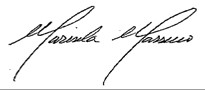 Marisela Marrero, M.D.PresidentGood Samaritan Medical Centercc:	M. Callahan, Esq., DPH	D. Calvert, BSAS	S. Carlson, DPH	S. Davis, DPH	R. Kaye, Esq., DPH	E. Kelley, DPH	N. Hibble, Esq., Steward	A. Levine, Esq.	W. Mackie, DPH	B. McLaughlin, Esq., BSAS	R. Rodman, DPH	M. Smith-Mady, Esq.Inpatient DetoxificationInpatient DetoxificationInpatient DetoxificationInpatient DetoxificationInpatient Detoxification2018201920202021 through May Patient Days12,09711,2848,2033,035Average Daily Census33.130.922.420.1Intensive Outpatient TherapyIntensive Outpatient TherapyIntensive Outpatient TherapyIntensive Outpatient TherapyIntensive Outpatient Therapy2018201920212021 through  MaySessions3,0552,7472,116775Average Daily Census14.813.812.712.1Alternative SiteProximity to Norcap (miles)LevelOther ServicesOccupancy Rate as of 6/15/21Andrew House - Boston26.73.7Clinical Stabilization Service (CSS)89%Andrew House - Stoughton8.93.7Transitional Stabilization Services (TSS), residential, Outpatient82%Arbour Hospital - Boston19.53.7 / Dual DiagnosisPartial Hospitalization Program (PHP)UnknownArbour Fuller Hospital - Attleboro11.23.7 / Dual DiagnosisPartial Hospitalization Program (PHP)UnknownBedrock Recovery Center - Canton11.93.7CSS, PHP, Opioid Treatment Program (OPT)67%Boston Treatment Center - Boston21.43.763%Bournewood Hospital Detox - Newton17.83.7 / Dual DiagnosisPartial Hospitalization Program (PHP), Intensive Outpatient Treatment (IOP)91%Dimock Detox - Roxbury20.13.7CSS, Residential, Outpatient85%Faulkner Hospital Addiction Recovery - Boston23.74.0OTP, PHP, Outpatient (Early Recovery)UnknownGavin Foundation - Quincy ATS24.63.7CSSUnknownHigh Point Treatment Centers - Brockton123.7CSS, Outpatient67%HRI - Brookline21.63.7 / Dual DiagnosisPHP, IOPUnknownMCAT (dba Evoke Wellness) - Cohasset24.13.7CSS, Residential65%McLean Hospital - Belmont23.93.7Residential, PHP, Outpatient86%Morton Hospital - Taunton14.74.0 (pending)PendingN/A – not yet operationalNew England Recovery Center - Westborough23.83.761%St. Elizabeth SECAP -Brighton21.14.0Outpatient57%SSTAR - Fall River24.53.7CSS, PHP, IOP90%*(Operating at half capacity due to COVID-19)Alternative SiteLevelMedical Diagnoses AcceptedAndrew House - Boston3.7alcohol, benzodiazepine, opioid detoxificationAndrew House - Stoughton3.7alcohol, benzodiazepine, opioid detoxificationArbour Hospital - Boston3.7 / Dual Diagnosisalcohol, benzodiazepine, opioid detoxificationArbour Fuller Hospital - Attleboro3.7 / Dual Diagnosisalcohol, benzodiazepine, opioid detoxificationBedrock Recovery Center - Canton3.7alcohol, benzodiazepine, opioid detoxificationBoston Treatment Center - Boston3.7alcohol, benzodiazepine, opioid detoxificationBournewood Hospital Detox - Newton3.7 / Dual Diagnosisalcohol, benzodiazepine, opioid detoxificationDimock Detox - Roxbury3.7alcohol, opioid detoxificationFaulkner Hospital Addiction Recovery - Boston4.0alcohol, benzodiazepine, opioid detoxificationGavin Foundation - Quincy ATS3.7alcohol, benzodiazepine, opioid detoxificationHigh Point Treatment Centers - Brockton3.7alcohol, benzodiazepine, opioid detoxificationHRI - Brookline3.7 / Dual Diagnosisalcohol, benzodiazepine, opioid detoxificationMCAT (dba Evoke Wellness) - Cohasset3.7alcohol, benzodiazepine, opioid detoxificationMcLean Hospital - Belmont3.7alcohol, benzodiazepine, opioid detoxificationMorton Hospital - Taunton4.0 (pending)PendingNew England Recovery Center - Westborough3.7alcohol, benzodiazepine, opioid detoxificationSt. Elizabeth SECAP -Brighton4.0alcohol, benzodiazepine, opioid detoxificationSSTAR - Fall River3.7alcohol, benzodiazepine, opioid detoxificationAlternative SiteTravel time Norcap to Alternative Site (Non-Peak Time: 10AM)Travel time Norcap to Alternative Site (Peak Time: 5PM)Andrew House - Boston4055Andrew House - Stoughton3040Arbour Hospital - Boston4560Arbour Fuller Hospital - Attleboro1222Bedrock Recovery Center - Canton2731Boston Treatment Center - Boston3050Bournewood Hospital Detox - Newton3737Dimock Detox - Roxbury4855Faulkner Hospital Addiction Recovery – Boston3550Gavin Quincy ATS3045High Point - Brockton3540HRI - Brookline4055MCAT (dba Evoke Wellness) - Cohasset4060McLean Hospital - Belmont4050Morton Hospital - Taunton2435New England Recovery Center – Westborough3040St. Elizabeth SECAP - Brighton4560SSTAR – Fall River3545Norcap Acute Treatment Service Historical UtilizationNorcap Acute Treatment Service Historical UtilizationNorcap Acute Treatment Service Historical UtilizationNorcap Acute Treatment Service Historical UtilizationMonthPatient DaysADCOccupancyJan-181,13836.785%Feb-1896934.680%Mar-1891729.669%Apr-1895831.974%May-1897431.473%June-1893831.373%July-1898631.874%Aug-181,06134.280%Sep-181,08136.084%Oct-181,11736.084%Nov-181,01033.778%Dec-1894830.671%Jan-191,05834.179%Feb-1991832.876%Mar-1986227.865%Apr-1990230.170%May-1997531.573%June-1994931.674%July-1998431.774%Aug-191,05934.279%Sep-1992931.072%Oct-191,01432.776%Nov-1985128.466%Dec-1978325.359%